嘉義縣國中小學校因應防疫停課期間採用線上學習補授課參考流程2020版本縣國民中小學依「教育部補課原則補充說明」等規範，得採「到校補課」或「線上補課」方式辦理。本縣各校得視實際情況進行，依可行狀態規劃，以學生學習效益為優先考量，並循前置部署、居家學習、復課補救三階段規劃校內SOP流程進行：階段行政作為設備資源人力配置前置部署事先規劃校內「嘉義縣〇〇國中小因應「嚴重特殊傳染性肺炎」實施線上數位教學補授課實施計畫」及前置部署檢核表，並經課發會通過後報府核備。教師與學生須有因材網線上數位學習經驗，(得採或兼採其他線上學習平台，下同)，並確認數位平台的使用狀況無虞。學校端應請班級任課教師預先建立親師生數位聯絡資訊(例如Line、Messenger、e-mail…等) ，以便緊急狀況線上聯繫。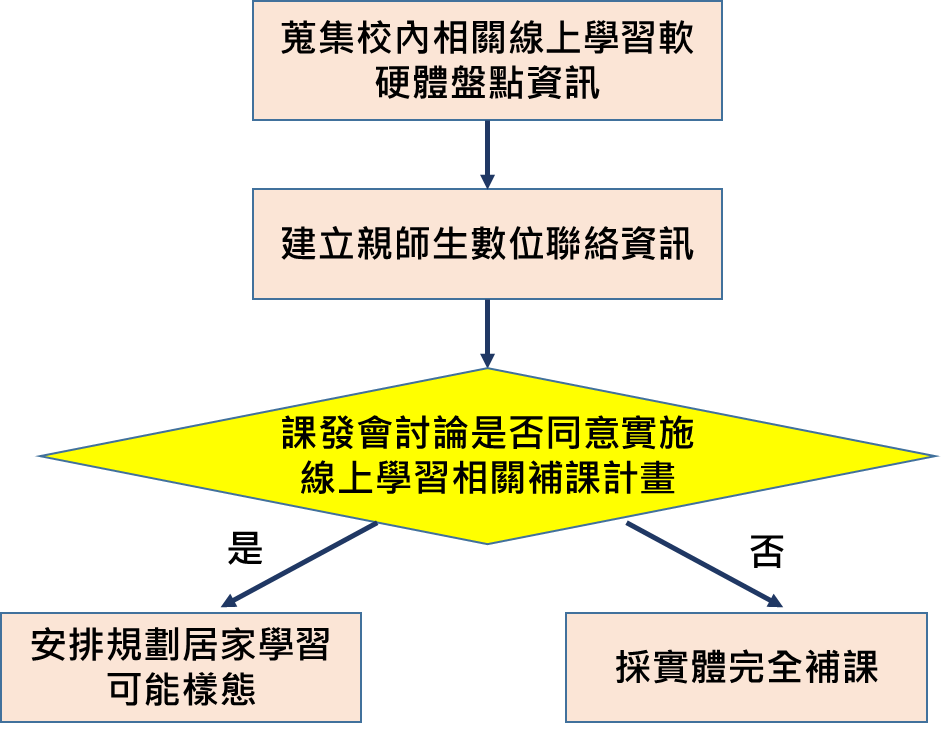 了解學校可借用行動載具數量(平板、筆電)。了解家戶可作為線上學習載具數量(桌機、平板、筆電、視訊設備、網路)。行政用資訊設備盤點。盤點校內設備與人力(行政與師資)資源，評估校內實施線上學習能量。培養種子教師，提供校內教師應用線上數位教學之能力。建構校內線上學習數位教師社群相互合作。建構校內視訊會議與教學基礎能力。居家學習安排規劃居家學習可能樣態。實施線上學習補授課計畫(含實施平臺、實施方式、學習內容、作業與評量及對未能線上補課學生之相應學習措施等)教務處參酌日常調補課與巡堂作業模式，視需要檢視停課班級居家學習狀況，列入記錄，作為折抵須到校補課節數之依據。各校自主管理所訂規範。搭配因材網數位學習線上平臺進行課程實施，指派課程任務及學習評量提供學生在家自行學習及學習成效檢核。各校教師如有因材網相關使用或技術支援問題，即時洽請本縣「科技輔助自主學習教練學校」協助。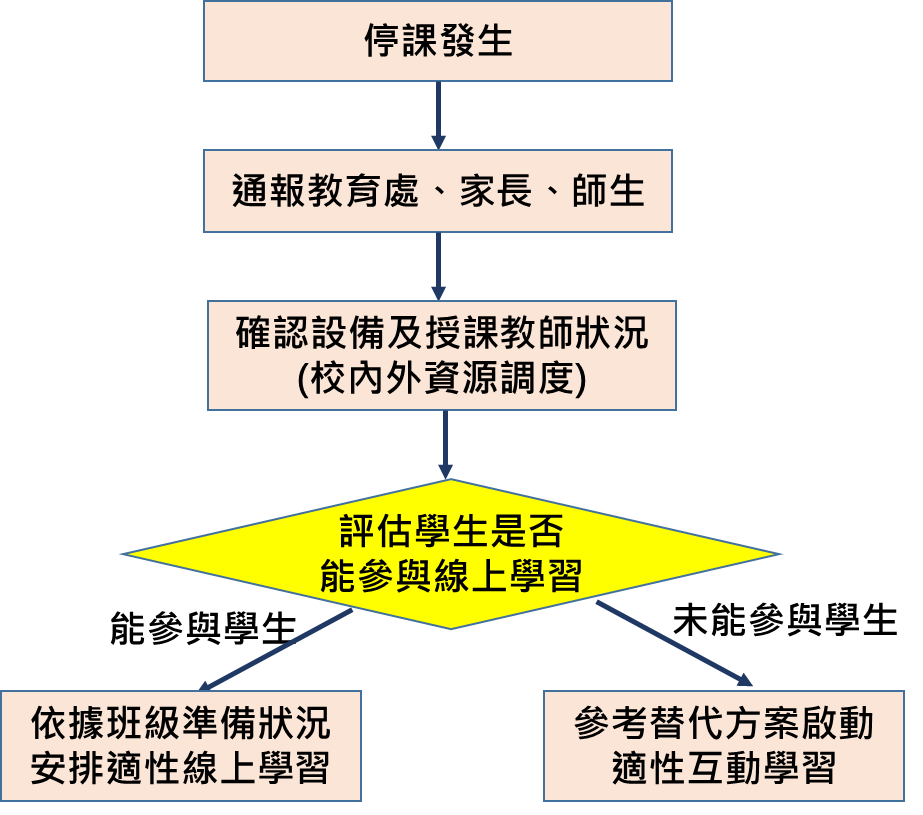 停課班級所需相關設備由學校現有設備優先支援。以直播、錄影或其他通訊軟體方式進行同步或非同步課程(教學內容需搭配學習進度)。學校評估經濟弱勢家戶網路部分確有需求，得協助家長洽輔導團隊申請行動連網服務。兼顧學生學習成效與線上學習之特性，預先考量學科、平台與親師生使用能力與環境樣態、數位健康、學習紀錄之線上取得便利性、線上監控與評量…等機制。建議線上課程以學科：國語文、英語文、數學及自然等四科為原則，其餘科目可視需要予以增列。得就實體、線上兩項措施擇一採行，或同時採取實施。復課補救◎未能參與線上學習機制學生返校後檢視紙本作業進度，並利用相關時間進行個別補救課程，時間與型態不拘。註：停課期間部分無法以線上教學進行之學生，得於停課期間另以實體、其他教學方式(例如紙本作業指派、資料讀寫…等)與復課後教學後進度補救等方式。◎已參與線上學習機制學生診斷學習成效分析效益家戶或學校若有外借設備，復課後將借用設備歸還原出借單位。參與線上學習機制班級(或線上學習授課教師)登錄各校補授課紀錄或課表，折抵須到校補課節數。